游游江山团队/散客确认书打印日期：2021/12/19 10:48:53甲方乐游南岸区南滨西路门市部乐游南岸区南滨西路门市部联系人何剑联系电话1552000955515520009555乙方重庆友联国际旅行社有限公司重庆友联国际旅行社有限公司联系人王峡风联系电话1898397727918983977279团期编号YN20211220王峡风03YN20211220王峡风03产品名称【趣旅行】-丽大泸双飞6日游【趣旅行】-丽大泸双飞6日游【趣旅行】-丽大泸双飞6日游【趣旅行】-丽大泸双飞6日游发团日期2021-12-202021-12-20回团日期2021-12-25参团人数2(2大)2(2大)旅客名单旅客名单旅客名单旅客名单旅客名单旅客名单旅客名单旅客名单姓名证件号码证件号码联系电话姓名证件号码证件号码联系电话重要提示：请仔细检查，名单一旦出错不可更改，只能退票后重买，造成损失，我社不予负责，出票名单以贵社提供的客人名单为准；具体航班时间及行程内容请参照出团通知。重要提示：请仔细检查，名单一旦出错不可更改，只能退票后重买，造成损失，我社不予负责，出票名单以贵社提供的客人名单为准；具体航班时间及行程内容请参照出团通知。重要提示：请仔细检查，名单一旦出错不可更改，只能退票后重买，造成损失，我社不予负责，出票名单以贵社提供的客人名单为准；具体航班时间及行程内容请参照出团通知。重要提示：请仔细检查，名单一旦出错不可更改，只能退票后重买，造成损失，我社不予负责，出票名单以贵社提供的客人名单为准；具体航班时间及行程内容请参照出团通知。重要提示：请仔细检查，名单一旦出错不可更改，只能退票后重买，造成损失，我社不予负责，出票名单以贵社提供的客人名单为准；具体航班时间及行程内容请参照出团通知。重要提示：请仔细检查，名单一旦出错不可更改，只能退票后重买，造成损失，我社不予负责，出票名单以贵社提供的客人名单为准；具体航班时间及行程内容请参照出团通知。重要提示：请仔细检查，名单一旦出错不可更改，只能退票后重买，造成损失，我社不予负责，出票名单以贵社提供的客人名单为准；具体航班时间及行程内容请参照出团通知。重要提示：请仔细检查，名单一旦出错不可更改，只能退票后重买，造成损失，我社不予负责，出票名单以贵社提供的客人名单为准；具体航班时间及行程内容请参照出团通知。费用明细费用明细费用明细费用明细费用明细费用明细费用明细费用明细序号项目项目数量单价小计备注备注1成人成人21480.002960.00合计总金额：贰仟玖佰陆拾元整总金额：贰仟玖佰陆拾元整总金额：贰仟玖佰陆拾元整总金额：贰仟玖佰陆拾元整2960.002960.002960.00请将款项汇入我社指定账户并传汇款凭证，如向非指定或员工个人账户等汇款，不作为团款确认，且造成的损失我社概不负责；出团前须结清所有费用！请将款项汇入我社指定账户并传汇款凭证，如向非指定或员工个人账户等汇款，不作为团款确认，且造成的损失我社概不负责；出团前须结清所有费用！请将款项汇入我社指定账户并传汇款凭证，如向非指定或员工个人账户等汇款，不作为团款确认，且造成的损失我社概不负责；出团前须结清所有费用！请将款项汇入我社指定账户并传汇款凭证，如向非指定或员工个人账户等汇款，不作为团款确认，且造成的损失我社概不负责；出团前须结清所有费用！请将款项汇入我社指定账户并传汇款凭证，如向非指定或员工个人账户等汇款，不作为团款确认，且造成的损失我社概不负责；出团前须结清所有费用！请将款项汇入我社指定账户并传汇款凭证，如向非指定或员工个人账户等汇款，不作为团款确认，且造成的损失我社概不负责；出团前须结清所有费用！请将款项汇入我社指定账户并传汇款凭证，如向非指定或员工个人账户等汇款，不作为团款确认，且造成的损失我社概不负责；出团前须结清所有费用！请将款项汇入我社指定账户并传汇款凭证，如向非指定或员工个人账户等汇款，不作为团款确认，且造成的损失我社概不负责；出团前须结清所有费用！账户信息账户信息账户信息账户信息账户信息账户信息账户信息账户信息建行恩施施州支行建行恩施施州支行建行恩施施州支行湖北瀚丰国际旅行社有限公司湖北瀚丰国际旅行社有限公司420501726028000003524205017260280000035242050172602800000352建行沙坪坝支行建行沙坪坝支行建行沙坪坝支行重庆友联国际旅行社有限公司重庆友联国际旅行社有限公司500501056200000005865005010562000000058650050105620000000586行程安排行程安排行程安排行程安排行程安排行程安排行程安排行程安排2021/12/20重庆-丽江(飞机)重庆-丽江(飞机)重庆-丽江(飞机)重庆-丽江(飞机)重庆-丽江(飞机)重庆-丽江(飞机)重庆-丽江(飞机)2021/12/20今日，贵宾请根据出发航班时间，提前赴当地机场候机。航班抵达丽江三义后，我社安排礼宾人员欢迎您的到来！接待人员为贵宾办理好签到手续后，安排接机车辆送达入住酒店。待办理完酒店入住手续，贵宾尽可自由安排今日剩余时间。今日，贵宾请根据出发航班时间，提前赴当地机场候机。航班抵达丽江三义后，我社安排礼宾人员欢迎您的到来！接待人员为贵宾办理好签到手续后，安排接机车辆送达入住酒店。待办理完酒店入住手续，贵宾尽可自由安排今日剩余时间。今日，贵宾请根据出发航班时间，提前赴当地机场候机。航班抵达丽江三义后，我社安排礼宾人员欢迎您的到来！接待人员为贵宾办理好签到手续后，安排接机车辆送达入住酒店。待办理完酒店入住手续，贵宾尽可自由安排今日剩余时间。今日，贵宾请根据出发航班时间，提前赴当地机场候机。航班抵达丽江三义后，我社安排礼宾人员欢迎您的到来！接待人员为贵宾办理好签到手续后，安排接机车辆送达入住酒店。待办理完酒店入住手续，贵宾尽可自由安排今日剩余时间。今日，贵宾请根据出发航班时间，提前赴当地机场候机。航班抵达丽江三义后，我社安排礼宾人员欢迎您的到来！接待人员为贵宾办理好签到手续后，安排接机车辆送达入住酒店。待办理完酒店入住手续，贵宾尽可自由安排今日剩余时间。今日，贵宾请根据出发航班时间，提前赴当地机场候机。航班抵达丽江三义后，我社安排礼宾人员欢迎您的到来！接待人员为贵宾办理好签到手续后，安排接机车辆送达入住酒店。待办理完酒店入住手续，贵宾尽可自由安排今日剩余时间。今日，贵宾请根据出发航班时间，提前赴当地机场候机。航班抵达丽江三义后，我社安排礼宾人员欢迎您的到来！接待人员为贵宾办理好签到手续后，安排接机车辆送达入住酒店。待办理完酒店入住手续，贵宾尽可自由安排今日剩余时间。2021/12/20早餐：不含；午餐：不含；晚餐：不含；住宿：丽江早餐：不含；午餐：不含；晚餐：不含；住宿：丽江早餐：不含；午餐：不含；晚餐：不含；住宿：丽江早餐：不含；午餐：不含；晚餐：不含；住宿：丽江早餐：不含；午餐：不含；晚餐：不含；住宿：丽江早餐：不含；午餐：不含；晚餐：不含；住宿：丽江早餐：不含；午餐：不含；晚餐：不含；住宿：丽江2021/12/21丽江-大理(巴士)丽江-大理(巴士)丽江-大理(巴士)丽江-大理(巴士)丽江-大理(巴士)丽江-大理(巴士)丽江-大理(巴士)2021/12/21酒店享用早餐后乘车赴大理白族自治州，?洱海游船畅游洱海风光，登陆南诏避暑胜地、国家AAAA景区?南诏风情岛（游玩约60分钟）郁郁葱葱的林木、水天一色的风光，让本来就四面环水的小岛更多了一份悠闲，可谓“山水人朗，水与情长”。游览中国最佳魅力城市?双廊镇（游玩约60分钟）青石板上露水依稀，听两旁玲音回荡，古色古香、时光漫漫……这是否是你想象中的小镇时光？在大理最宜居的小镇双廊，沏上一杯清茶或咖啡，晒着懒懒的阳光，只叹声人生难得如此清闲。P·M·下午前往网红打卡地?理想邦（游玩约90分钟，不含下午茶）中国的圣托里尼，这里依山而建，建筑外观很像城堡，还有各种热带植物横行，街道诗意蜿蜒，走在其中，如梦如幻，喝着茶观着景，将洱海尽收眼底，无尽享受。游览?白族民俗文化园（游玩约60分钟）参观白族国家级非物质文化遗产和白族别具一格的“三坊一照壁”建筑文化，亲身融入到白族悠悠的历史长河中。游览大理休闲文化艺术地标?水花庄园（游玩约60分钟）大理的云游的很慢，花开的够长，连落日的余晖都充盈着无限遐想。从城市忙碌的生活中赶往水花庄园，享受花海、农场、野奢和大理最悠闲的时光。晚间安排水花庄园特色体验?篝火晚会+户外BBQ。 酒店享用早餐后乘车赴大理白族自治州，?洱海游船畅游洱海风光，登陆南诏避暑胜地、国家AAAA景区?南诏风情岛（游玩约60分钟）郁郁葱葱的林木、水天一色的风光，让本来就四面环水的小岛更多了一份悠闲，可谓“山水人朗，水与情长”。游览中国最佳魅力城市?双廊镇（游玩约60分钟）青石板上露水依稀，听两旁玲音回荡，古色古香、时光漫漫……这是否是你想象中的小镇时光？在大理最宜居的小镇双廊，沏上一杯清茶或咖啡，晒着懒懒的阳光，只叹声人生难得如此清闲。P·M·下午前往网红打卡地?理想邦（游玩约90分钟，不含下午茶）中国的圣托里尼，这里依山而建，建筑外观很像城堡，还有各种热带植物横行，街道诗意蜿蜒，走在其中，如梦如幻，喝着茶观着景，将洱海尽收眼底，无尽享受。游览?白族民俗文化园（游玩约60分钟）参观白族国家级非物质文化遗产和白族别具一格的“三坊一照壁”建筑文化，亲身融入到白族悠悠的历史长河中。游览大理休闲文化艺术地标?水花庄园（游玩约60分钟）大理的云游的很慢，花开的够长，连落日的余晖都充盈着无限遐想。从城市忙碌的生活中赶往水花庄园，享受花海、农场、野奢和大理最悠闲的时光。晚间安排水花庄园特色体验?篝火晚会+户外BBQ。 酒店享用早餐后乘车赴大理白族自治州，?洱海游船畅游洱海风光，登陆南诏避暑胜地、国家AAAA景区?南诏风情岛（游玩约60分钟）郁郁葱葱的林木、水天一色的风光，让本来就四面环水的小岛更多了一份悠闲，可谓“山水人朗，水与情长”。游览中国最佳魅力城市?双廊镇（游玩约60分钟）青石板上露水依稀，听两旁玲音回荡，古色古香、时光漫漫……这是否是你想象中的小镇时光？在大理最宜居的小镇双廊，沏上一杯清茶或咖啡，晒着懒懒的阳光，只叹声人生难得如此清闲。P·M·下午前往网红打卡地?理想邦（游玩约90分钟，不含下午茶）中国的圣托里尼，这里依山而建，建筑外观很像城堡，还有各种热带植物横行，街道诗意蜿蜒，走在其中，如梦如幻，喝着茶观着景，将洱海尽收眼底，无尽享受。游览?白族民俗文化园（游玩约60分钟）参观白族国家级非物质文化遗产和白族别具一格的“三坊一照壁”建筑文化，亲身融入到白族悠悠的历史长河中。游览大理休闲文化艺术地标?水花庄园（游玩约60分钟）大理的云游的很慢，花开的够长，连落日的余晖都充盈着无限遐想。从城市忙碌的生活中赶往水花庄园，享受花海、农场、野奢和大理最悠闲的时光。晚间安排水花庄园特色体验?篝火晚会+户外BBQ。 酒店享用早餐后乘车赴大理白族自治州，?洱海游船畅游洱海风光，登陆南诏避暑胜地、国家AAAA景区?南诏风情岛（游玩约60分钟）郁郁葱葱的林木、水天一色的风光，让本来就四面环水的小岛更多了一份悠闲，可谓“山水人朗，水与情长”。游览中国最佳魅力城市?双廊镇（游玩约60分钟）青石板上露水依稀，听两旁玲音回荡，古色古香、时光漫漫……这是否是你想象中的小镇时光？在大理最宜居的小镇双廊，沏上一杯清茶或咖啡，晒着懒懒的阳光，只叹声人生难得如此清闲。P·M·下午前往网红打卡地?理想邦（游玩约90分钟，不含下午茶）中国的圣托里尼，这里依山而建，建筑外观很像城堡，还有各种热带植物横行，街道诗意蜿蜒，走在其中，如梦如幻，喝着茶观着景，将洱海尽收眼底，无尽享受。游览?白族民俗文化园（游玩约60分钟）参观白族国家级非物质文化遗产和白族别具一格的“三坊一照壁”建筑文化，亲身融入到白族悠悠的历史长河中。游览大理休闲文化艺术地标?水花庄园（游玩约60分钟）大理的云游的很慢，花开的够长，连落日的余晖都充盈着无限遐想。从城市忙碌的生活中赶往水花庄园，享受花海、农场、野奢和大理最悠闲的时光。晚间安排水花庄园特色体验?篝火晚会+户外BBQ。 酒店享用早餐后乘车赴大理白族自治州，?洱海游船畅游洱海风光，登陆南诏避暑胜地、国家AAAA景区?南诏风情岛（游玩约60分钟）郁郁葱葱的林木、水天一色的风光，让本来就四面环水的小岛更多了一份悠闲，可谓“山水人朗，水与情长”。游览中国最佳魅力城市?双廊镇（游玩约60分钟）青石板上露水依稀，听两旁玲音回荡，古色古香、时光漫漫……这是否是你想象中的小镇时光？在大理最宜居的小镇双廊，沏上一杯清茶或咖啡，晒着懒懒的阳光，只叹声人生难得如此清闲。P·M·下午前往网红打卡地?理想邦（游玩约90分钟，不含下午茶）中国的圣托里尼，这里依山而建，建筑外观很像城堡，还有各种热带植物横行，街道诗意蜿蜒，走在其中，如梦如幻，喝着茶观着景，将洱海尽收眼底，无尽享受。游览?白族民俗文化园（游玩约60分钟）参观白族国家级非物质文化遗产和白族别具一格的“三坊一照壁”建筑文化，亲身融入到白族悠悠的历史长河中。游览大理休闲文化艺术地标?水花庄园（游玩约60分钟）大理的云游的很慢，花开的够长，连落日的余晖都充盈着无限遐想。从城市忙碌的生活中赶往水花庄园，享受花海、农场、野奢和大理最悠闲的时光。晚间安排水花庄园特色体验?篝火晚会+户外BBQ。 酒店享用早餐后乘车赴大理白族自治州，?洱海游船畅游洱海风光，登陆南诏避暑胜地、国家AAAA景区?南诏风情岛（游玩约60分钟）郁郁葱葱的林木、水天一色的风光，让本来就四面环水的小岛更多了一份悠闲，可谓“山水人朗，水与情长”。游览中国最佳魅力城市?双廊镇（游玩约60分钟）青石板上露水依稀，听两旁玲音回荡，古色古香、时光漫漫……这是否是你想象中的小镇时光？在大理最宜居的小镇双廊，沏上一杯清茶或咖啡，晒着懒懒的阳光，只叹声人生难得如此清闲。P·M·下午前往网红打卡地?理想邦（游玩约90分钟，不含下午茶）中国的圣托里尼，这里依山而建，建筑外观很像城堡，还有各种热带植物横行，街道诗意蜿蜒，走在其中，如梦如幻，喝着茶观着景，将洱海尽收眼底，无尽享受。游览?白族民俗文化园（游玩约60分钟）参观白族国家级非物质文化遗产和白族别具一格的“三坊一照壁”建筑文化，亲身融入到白族悠悠的历史长河中。游览大理休闲文化艺术地标?水花庄园（游玩约60分钟）大理的云游的很慢，花开的够长，连落日的余晖都充盈着无限遐想。从城市忙碌的生活中赶往水花庄园，享受花海、农场、野奢和大理最悠闲的时光。晚间安排水花庄园特色体验?篝火晚会+户外BBQ。 酒店享用早餐后乘车赴大理白族自治州，?洱海游船畅游洱海风光，登陆南诏避暑胜地、国家AAAA景区?南诏风情岛（游玩约60分钟）郁郁葱葱的林木、水天一色的风光，让本来就四面环水的小岛更多了一份悠闲，可谓“山水人朗，水与情长”。游览中国最佳魅力城市?双廊镇（游玩约60分钟）青石板上露水依稀，听两旁玲音回荡，古色古香、时光漫漫……这是否是你想象中的小镇时光？在大理最宜居的小镇双廊，沏上一杯清茶或咖啡，晒着懒懒的阳光，只叹声人生难得如此清闲。P·M·下午前往网红打卡地?理想邦（游玩约90分钟，不含下午茶）中国的圣托里尼，这里依山而建，建筑外观很像城堡，还有各种热带植物横行，街道诗意蜿蜒，走在其中，如梦如幻，喝着茶观着景，将洱海尽收眼底，无尽享受。游览?白族民俗文化园（游玩约60分钟）参观白族国家级非物质文化遗产和白族别具一格的“三坊一照壁”建筑文化，亲身融入到白族悠悠的历史长河中。游览大理休闲文化艺术地标?水花庄园（游玩约60分钟）大理的云游的很慢，花开的够长，连落日的余晖都充盈着无限遐想。从城市忙碌的生活中赶往水花庄园，享受花海、农场、野奢和大理最悠闲的时光。晚间安排水花庄园特色体验?篝火晚会+户外BBQ。 2021/12/21早餐：含；午餐：含；晚餐：含；住宿：大理早餐：含；午餐：含；晚餐：含；住宿：大理早餐：含；午餐：含；晚餐：含；住宿：大理早餐：含；午餐：含；晚餐：含；住宿：大理早餐：含；午餐：含；晚餐：含；住宿：大理早餐：含；午餐：含；晚餐：含；住宿：大理早餐：含；午餐：含；晚餐：含；住宿：大理2021/12/22大理-丽江(巴士)大理-丽江(巴士)大理-丽江(巴士)大理-丽江(巴士)大理-丽江(巴士)大理-丽江(巴士)大理-丽江(巴士)2021/12/22A·M·上午乘车赴大理白族自治州，游览历史文化名城、国家AAAA景区?大理古城（游玩约180分钟，不含景区电瓶车）文艺、慢生活！泡吧、快节奏！不是考虑大理古城能带给你什么感觉，而是你如何去定义怎样去享受这座有着638年文化魅力的古城。P·M·下午乘车赴丽江市，游览中国森林氧吧、国家AAAAA景区?玉龙雪山风景区：云杉坪+蓝月谷（游玩约120分钟，不含羽绒服、氧气瓶、蓝月谷电瓶车）一段纳西传说，造就了一处美不胜收的雪域美景。玉龙十三峰是壮丽秀美的代名词，在雪山中最美的草甸云杉坪，观赏主峰扇子陡和千年冰川所带来的视觉冲击，还可以聆听纳西族最美的爱情故事，寻找传说中的玉龙第三国。观赏少数民族特色文化演绎?《丽水金沙》穿越过雪山，寄情过山水，置身在云南这幅古老的历史长卷中，感受少数民族的璀璨人文。纳西族、傣族、摩梭族……每一个少数民族都是一本历史古籍，《丽水金沙》用舞蹈展现着少数民族的文化精髓。今日无晚餐安排，贵宾游览世界文化遗产、国家AAAAA景区?丽江古城时，可根据个人喜好选择美食。A·M·上午乘车赴大理白族自治州，游览历史文化名城、国家AAAA景区?大理古城（游玩约180分钟，不含景区电瓶车）文艺、慢生活！泡吧、快节奏！不是考虑大理古城能带给你什么感觉，而是你如何去定义怎样去享受这座有着638年文化魅力的古城。P·M·下午乘车赴丽江市，游览中国森林氧吧、国家AAAAA景区?玉龙雪山风景区：云杉坪+蓝月谷（游玩约120分钟，不含羽绒服、氧气瓶、蓝月谷电瓶车）一段纳西传说，造就了一处美不胜收的雪域美景。玉龙十三峰是壮丽秀美的代名词，在雪山中最美的草甸云杉坪，观赏主峰扇子陡和千年冰川所带来的视觉冲击，还可以聆听纳西族最美的爱情故事，寻找传说中的玉龙第三国。观赏少数民族特色文化演绎?《丽水金沙》穿越过雪山，寄情过山水，置身在云南这幅古老的历史长卷中，感受少数民族的璀璨人文。纳西族、傣族、摩梭族……每一个少数民族都是一本历史古籍，《丽水金沙》用舞蹈展现着少数民族的文化精髓。今日无晚餐安排，贵宾游览世界文化遗产、国家AAAAA景区?丽江古城时，可根据个人喜好选择美食。A·M·上午乘车赴大理白族自治州，游览历史文化名城、国家AAAA景区?大理古城（游玩约180分钟，不含景区电瓶车）文艺、慢生活！泡吧、快节奏！不是考虑大理古城能带给你什么感觉，而是你如何去定义怎样去享受这座有着638年文化魅力的古城。P·M·下午乘车赴丽江市，游览中国森林氧吧、国家AAAAA景区?玉龙雪山风景区：云杉坪+蓝月谷（游玩约120分钟，不含羽绒服、氧气瓶、蓝月谷电瓶车）一段纳西传说，造就了一处美不胜收的雪域美景。玉龙十三峰是壮丽秀美的代名词，在雪山中最美的草甸云杉坪，观赏主峰扇子陡和千年冰川所带来的视觉冲击，还可以聆听纳西族最美的爱情故事，寻找传说中的玉龙第三国。观赏少数民族特色文化演绎?《丽水金沙》穿越过雪山，寄情过山水，置身在云南这幅古老的历史长卷中，感受少数民族的璀璨人文。纳西族、傣族、摩梭族……每一个少数民族都是一本历史古籍，《丽水金沙》用舞蹈展现着少数民族的文化精髓。今日无晚餐安排，贵宾游览世界文化遗产、国家AAAAA景区?丽江古城时，可根据个人喜好选择美食。A·M·上午乘车赴大理白族自治州，游览历史文化名城、国家AAAA景区?大理古城（游玩约180分钟，不含景区电瓶车）文艺、慢生活！泡吧、快节奏！不是考虑大理古城能带给你什么感觉，而是你如何去定义怎样去享受这座有着638年文化魅力的古城。P·M·下午乘车赴丽江市，游览中国森林氧吧、国家AAAAA景区?玉龙雪山风景区：云杉坪+蓝月谷（游玩约120分钟，不含羽绒服、氧气瓶、蓝月谷电瓶车）一段纳西传说，造就了一处美不胜收的雪域美景。玉龙十三峰是壮丽秀美的代名词，在雪山中最美的草甸云杉坪，观赏主峰扇子陡和千年冰川所带来的视觉冲击，还可以聆听纳西族最美的爱情故事，寻找传说中的玉龙第三国。观赏少数民族特色文化演绎?《丽水金沙》穿越过雪山，寄情过山水，置身在云南这幅古老的历史长卷中，感受少数民族的璀璨人文。纳西族、傣族、摩梭族……每一个少数民族都是一本历史古籍，《丽水金沙》用舞蹈展现着少数民族的文化精髓。今日无晚餐安排，贵宾游览世界文化遗产、国家AAAAA景区?丽江古城时，可根据个人喜好选择美食。A·M·上午乘车赴大理白族自治州，游览历史文化名城、国家AAAA景区?大理古城（游玩约180分钟，不含景区电瓶车）文艺、慢生活！泡吧、快节奏！不是考虑大理古城能带给你什么感觉，而是你如何去定义怎样去享受这座有着638年文化魅力的古城。P·M·下午乘车赴丽江市，游览中国森林氧吧、国家AAAAA景区?玉龙雪山风景区：云杉坪+蓝月谷（游玩约120分钟，不含羽绒服、氧气瓶、蓝月谷电瓶车）一段纳西传说，造就了一处美不胜收的雪域美景。玉龙十三峰是壮丽秀美的代名词，在雪山中最美的草甸云杉坪，观赏主峰扇子陡和千年冰川所带来的视觉冲击，还可以聆听纳西族最美的爱情故事，寻找传说中的玉龙第三国。观赏少数民族特色文化演绎?《丽水金沙》穿越过雪山，寄情过山水，置身在云南这幅古老的历史长卷中，感受少数民族的璀璨人文。纳西族、傣族、摩梭族……每一个少数民族都是一本历史古籍，《丽水金沙》用舞蹈展现着少数民族的文化精髓。今日无晚餐安排，贵宾游览世界文化遗产、国家AAAAA景区?丽江古城时，可根据个人喜好选择美食。A·M·上午乘车赴大理白族自治州，游览历史文化名城、国家AAAA景区?大理古城（游玩约180分钟，不含景区电瓶车）文艺、慢生活！泡吧、快节奏！不是考虑大理古城能带给你什么感觉，而是你如何去定义怎样去享受这座有着638年文化魅力的古城。P·M·下午乘车赴丽江市，游览中国森林氧吧、国家AAAAA景区?玉龙雪山风景区：云杉坪+蓝月谷（游玩约120分钟，不含羽绒服、氧气瓶、蓝月谷电瓶车）一段纳西传说，造就了一处美不胜收的雪域美景。玉龙十三峰是壮丽秀美的代名词，在雪山中最美的草甸云杉坪，观赏主峰扇子陡和千年冰川所带来的视觉冲击，还可以聆听纳西族最美的爱情故事，寻找传说中的玉龙第三国。观赏少数民族特色文化演绎?《丽水金沙》穿越过雪山，寄情过山水，置身在云南这幅古老的历史长卷中，感受少数民族的璀璨人文。纳西族、傣族、摩梭族……每一个少数民族都是一本历史古籍，《丽水金沙》用舞蹈展现着少数民族的文化精髓。今日无晚餐安排，贵宾游览世界文化遗产、国家AAAAA景区?丽江古城时，可根据个人喜好选择美食。A·M·上午乘车赴大理白族自治州，游览历史文化名城、国家AAAA景区?大理古城（游玩约180分钟，不含景区电瓶车）文艺、慢生活！泡吧、快节奏！不是考虑大理古城能带给你什么感觉，而是你如何去定义怎样去享受这座有着638年文化魅力的古城。P·M·下午乘车赴丽江市，游览中国森林氧吧、国家AAAAA景区?玉龙雪山风景区：云杉坪+蓝月谷（游玩约120分钟，不含羽绒服、氧气瓶、蓝月谷电瓶车）一段纳西传说，造就了一处美不胜收的雪域美景。玉龙十三峰是壮丽秀美的代名词，在雪山中最美的草甸云杉坪，观赏主峰扇子陡和千年冰川所带来的视觉冲击，还可以聆听纳西族最美的爱情故事，寻找传说中的玉龙第三国。观赏少数民族特色文化演绎?《丽水金沙》穿越过雪山，寄情过山水，置身在云南这幅古老的历史长卷中，感受少数民族的璀璨人文。纳西族、傣族、摩梭族……每一个少数民族都是一本历史古籍，《丽水金沙》用舞蹈展现着少数民族的文化精髓。今日无晚餐安排，贵宾游览世界文化遗产、国家AAAAA景区?丽江古城时，可根据个人喜好选择美食。2021/12/22早餐：含；午餐：含；晚餐：不含；住宿：丽江早餐：含；午餐：含；晚餐：不含；住宿：丽江早餐：含；午餐：含；晚餐：不含；住宿：丽江早餐：含；午餐：含；晚餐：不含；住宿：丽江早餐：含；午餐：含；晚餐：不含；住宿：丽江早餐：含；午餐：含；晚餐：不含；住宿：丽江早餐：含；午餐：含；晚餐：不含；住宿：丽江2021/12/23丽江-泸沽湖(巴士)丽江-泸沽湖(巴士)丽江-泸沽湖(巴士)丽江-泸沽湖(巴士)丽江-泸沽湖(巴士)丽江-泸沽湖(巴士)丽江-泸沽湖(巴士)2021/12/23A·M·上午酒店享用早餐后，游览中国魅力名镇?束河古镇（游玩约180分钟）“夜市荧火，龙门望月，雪山倒映，断碑敲音。鱼水亲人，西山红叶，石莲夜话，柳烟平桥。”丽江著名的束河八景，是马帮几百年踩出的烙印，这里曾是木氏土司的发祥地和纳西集市，现如今成为了游人最爱的丽江休闲之所。 PA·M·上午酒店享用早餐后，游览中国魅力名镇?束河古镇（游玩约180分钟）“夜市荧火，龙门望月，雪山倒映，断碑敲音。鱼水亲人，西山红叶，石莲夜话，柳烟平桥。”丽江著名的束河八景，是马帮几百年踩出的烙印，这里曾是木氏土司的发祥地和纳西集市，现如今成为了游人最爱的丽江休闲之所。 P·M·下午乘车赴《中国国家旅游》评选的最佳休闲旅游目的地——泸沽湖。“泸湖秋水间，隐隐浸芙蓉。并峙波间鼎，连排海上峰。倒涵天一游，横锁树千里。”数百年间，许多文人墨客都倾倒在泸沽湖的美景之下，神秘女儿国的蓝天、白云和摩梭人，用诗情画意让这个远离嚣市的地方成人间仙境！今晚为贵宾安排摩梭族文化体验?摩梭走婚宴/摩梭篝火晚会了解摩梭人传承了1500多年的母系氏族风俗。（行程第5日安排观赏泸沽湖日出，因日出时间较早，固此安排为非强制性的自愿参加！）A·M·上午酒店享用早餐后，游览中国魅力名镇?束河古镇（游玩约180分钟）“夜市荧火，龙门望月，雪山倒映，断碑敲音。鱼水亲人，西山红叶，石莲夜话，柳烟平桥。”丽江著名的束河八景，是马帮几百年踩出的烙印，这里曾是木氏土司的发祥地和纳西集市，现如今成为了游人最爱的丽江休闲之所。 PA·M·上午酒店享用早餐后，游览中国魅力名镇?束河古镇（游玩约180分钟）“夜市荧火，龙门望月，雪山倒映，断碑敲音。鱼水亲人，西山红叶，石莲夜话，柳烟平桥。”丽江著名的束河八景，是马帮几百年踩出的烙印，这里曾是木氏土司的发祥地和纳西集市，现如今成为了游人最爱的丽江休闲之所。 P·M·下午乘车赴《中国国家旅游》评选的最佳休闲旅游目的地——泸沽湖。“泸湖秋水间，隐隐浸芙蓉。并峙波间鼎，连排海上峰。倒涵天一游，横锁树千里。”数百年间，许多文人墨客都倾倒在泸沽湖的美景之下，神秘女儿国的蓝天、白云和摩梭人，用诗情画意让这个远离嚣市的地方成人间仙境！今晚为贵宾安排摩梭族文化体验?摩梭走婚宴/摩梭篝火晚会了解摩梭人传承了1500多年的母系氏族风俗。（行程第5日安排观赏泸沽湖日出，因日出时间较早，固此安排为非强制性的自愿参加！）A·M·上午酒店享用早餐后，游览中国魅力名镇?束河古镇（游玩约180分钟）“夜市荧火，龙门望月，雪山倒映，断碑敲音。鱼水亲人，西山红叶，石莲夜话，柳烟平桥。”丽江著名的束河八景，是马帮几百年踩出的烙印，这里曾是木氏土司的发祥地和纳西集市，现如今成为了游人最爱的丽江休闲之所。 PA·M·上午酒店享用早餐后，游览中国魅力名镇?束河古镇（游玩约180分钟）“夜市荧火，龙门望月，雪山倒映，断碑敲音。鱼水亲人，西山红叶，石莲夜话，柳烟平桥。”丽江著名的束河八景，是马帮几百年踩出的烙印，这里曾是木氏土司的发祥地和纳西集市，现如今成为了游人最爱的丽江休闲之所。 P·M·下午乘车赴《中国国家旅游》评选的最佳休闲旅游目的地——泸沽湖。“泸湖秋水间，隐隐浸芙蓉。并峙波间鼎，连排海上峰。倒涵天一游，横锁树千里。”数百年间，许多文人墨客都倾倒在泸沽湖的美景之下，神秘女儿国的蓝天、白云和摩梭人，用诗情画意让这个远离嚣市的地方成人间仙境！今晚为贵宾安排摩梭族文化体验?摩梭走婚宴/摩梭篝火晚会了解摩梭人传承了1500多年的母系氏族风俗。（行程第5日安排观赏泸沽湖日出，因日出时间较早，固此安排为非强制性的自愿参加！）A·M·上午酒店享用早餐后，游览中国魅力名镇?束河古镇（游玩约180分钟）“夜市荧火，龙门望月，雪山倒映，断碑敲音。鱼水亲人，西山红叶，石莲夜话，柳烟平桥。”丽江著名的束河八景，是马帮几百年踩出的烙印，这里曾是木氏土司的发祥地和纳西集市，现如今成为了游人最爱的丽江休闲之所。 PA·M·上午酒店享用早餐后，游览中国魅力名镇?束河古镇（游玩约180分钟）“夜市荧火，龙门望月，雪山倒映，断碑敲音。鱼水亲人，西山红叶，石莲夜话，柳烟平桥。”丽江著名的束河八景，是马帮几百年踩出的烙印，这里曾是木氏土司的发祥地和纳西集市，现如今成为了游人最爱的丽江休闲之所。 P·M·下午乘车赴《中国国家旅游》评选的最佳休闲旅游目的地——泸沽湖。“泸湖秋水间，隐隐浸芙蓉。并峙波间鼎，连排海上峰。倒涵天一游，横锁树千里。”数百年间，许多文人墨客都倾倒在泸沽湖的美景之下，神秘女儿国的蓝天、白云和摩梭人，用诗情画意让这个远离嚣市的地方成人间仙境！今晚为贵宾安排摩梭族文化体验?摩梭走婚宴/摩梭篝火晚会了解摩梭人传承了1500多年的母系氏族风俗。（行程第5日安排观赏泸沽湖日出，因日出时间较早，固此安排为非强制性的自愿参加！）A·M·上午酒店享用早餐后，游览中国魅力名镇?束河古镇（游玩约180分钟）“夜市荧火，龙门望月，雪山倒映，断碑敲音。鱼水亲人，西山红叶，石莲夜话，柳烟平桥。”丽江著名的束河八景，是马帮几百年踩出的烙印，这里曾是木氏土司的发祥地和纳西集市，现如今成为了游人最爱的丽江休闲之所。 PA·M·上午酒店享用早餐后，游览中国魅力名镇?束河古镇（游玩约180分钟）“夜市荧火，龙门望月，雪山倒映，断碑敲音。鱼水亲人，西山红叶，石莲夜话，柳烟平桥。”丽江著名的束河八景，是马帮几百年踩出的烙印，这里曾是木氏土司的发祥地和纳西集市，现如今成为了游人最爱的丽江休闲之所。 P·M·下午乘车赴《中国国家旅游》评选的最佳休闲旅游目的地——泸沽湖。“泸湖秋水间，隐隐浸芙蓉。并峙波间鼎，连排海上峰。倒涵天一游，横锁树千里。”数百年间，许多文人墨客都倾倒在泸沽湖的美景之下，神秘女儿国的蓝天、白云和摩梭人，用诗情画意让这个远离嚣市的地方成人间仙境！今晚为贵宾安排摩梭族文化体验?摩梭走婚宴/摩梭篝火晚会了解摩梭人传承了1500多年的母系氏族风俗。（行程第5日安排观赏泸沽湖日出，因日出时间较早，固此安排为非强制性的自愿参加！）A·M·上午酒店享用早餐后，游览中国魅力名镇?束河古镇（游玩约180分钟）“夜市荧火，龙门望月，雪山倒映，断碑敲音。鱼水亲人，西山红叶，石莲夜话，柳烟平桥。”丽江著名的束河八景，是马帮几百年踩出的烙印，这里曾是木氏土司的发祥地和纳西集市，现如今成为了游人最爱的丽江休闲之所。 PA·M·上午酒店享用早餐后，游览中国魅力名镇?束河古镇（游玩约180分钟）“夜市荧火，龙门望月，雪山倒映，断碑敲音。鱼水亲人，西山红叶，石莲夜话，柳烟平桥。”丽江著名的束河八景，是马帮几百年踩出的烙印，这里曾是木氏土司的发祥地和纳西集市，现如今成为了游人最爱的丽江休闲之所。 P·M·下午乘车赴《中国国家旅游》评选的最佳休闲旅游目的地——泸沽湖。“泸湖秋水间，隐隐浸芙蓉。并峙波间鼎，连排海上峰。倒涵天一游，横锁树千里。”数百年间，许多文人墨客都倾倒在泸沽湖的美景之下，神秘女儿国的蓝天、白云和摩梭人，用诗情画意让这个远离嚣市的地方成人间仙境！今晚为贵宾安排摩梭族文化体验?摩梭走婚宴/摩梭篝火晚会了解摩梭人传承了1500多年的母系氏族风俗。（行程第5日安排观赏泸沽湖日出，因日出时间较早，固此安排为非强制性的自愿参加！）A·M·上午酒店享用早餐后，游览中国魅力名镇?束河古镇（游玩约180分钟）“夜市荧火，龙门望月，雪山倒映，断碑敲音。鱼水亲人，西山红叶，石莲夜话，柳烟平桥。”丽江著名的束河八景，是马帮几百年踩出的烙印，这里曾是木氏土司的发祥地和纳西集市，现如今成为了游人最爱的丽江休闲之所。 PA·M·上午酒店享用早餐后，游览中国魅力名镇?束河古镇（游玩约180分钟）“夜市荧火，龙门望月，雪山倒映，断碑敲音。鱼水亲人，西山红叶，石莲夜话，柳烟平桥。”丽江著名的束河八景，是马帮几百年踩出的烙印，这里曾是木氏土司的发祥地和纳西集市，现如今成为了游人最爱的丽江休闲之所。 P·M·下午乘车赴《中国国家旅游》评选的最佳休闲旅游目的地——泸沽湖。“泸湖秋水间，隐隐浸芙蓉。并峙波间鼎，连排海上峰。倒涵天一游，横锁树千里。”数百年间，许多文人墨客都倾倒在泸沽湖的美景之下，神秘女儿国的蓝天、白云和摩梭人，用诗情画意让这个远离嚣市的地方成人间仙境！今晚为贵宾安排摩梭族文化体验?摩梭走婚宴/摩梭篝火晚会了解摩梭人传承了1500多年的母系氏族风俗。（行程第5日安排观赏泸沽湖日出，因日出时间较早，固此安排为非强制性的自愿参加！）2021/12/23早餐：含；午餐：含；晚餐：含；住宿：香格里拉早餐：含；午餐：含；晚餐：含；住宿：香格里拉早餐：含；午餐：含；晚餐：含；住宿：香格里拉早餐：含；午餐：含；晚餐：含；住宿：香格里拉早餐：含；午餐：含；晚餐：含；住宿：香格里拉早餐：含；午餐：含；晚餐：含；住宿：香格里拉早餐：含；午餐：含；晚餐：含；住宿：香格里拉2021/12/24泸沽湖-丽江(巴士)泸沽湖-丽江(巴士)泸沽湖-丽江(巴士)泸沽湖-丽江(巴士)泸沽湖-丽江(巴士)泸沽湖-丽江(巴士)泸沽湖-丽江(巴士)2021/12/24A·M·上午?泸沽湖日出：云南十大自然美景之一！日出，不仅是昼夜的分界，它折射出的隐隐光芒，也会带来万千的遐想……晨曦前的泸沽湖，总是带有一丝丝神秘。慢慢的，天空渐渐破晓，大地如同罩着银色的轻纱。当一缕金色光芒从天水相接的地方射出，此时此景格外美丽……酒店享用早餐后，参观?摩梭民居（参观约60-90分钟）摩梭族是中国现存唯一的母系氏族社会，走进摩梭人家，了解女儿国的风情月意。听听摩梭阿妈诉说这片土地上的故事与传说。乘坐摩梭人独特的交通工具?猪槽船登临?里务比岛/里务比寺（游玩约60分钟，含猪槽船）里务比岛，候鸟的天堂、摩梭人的朝圣地！从原始森林的林荫下走过，聆听着摩梭人诉说阿云山的传奇故事。 P·M·下午乘车返回丽江市，今日行程结束后，贵宾可在丽江自由活动，可根据个人喜好选择当地美食。 P·M·下午乘车返回丽江市，今日行程结束后，贵宾可在丽江自由活动，可根据个人喜好选择当地美食。A·M·上午?泸沽湖日出：云南十大自然美景之一！日出，不仅是昼夜的分界，它折射出的隐隐光芒，也会带来万千的遐想……晨曦前的泸沽湖，总是带有一丝丝神秘。慢慢的，天空渐渐破晓，大地如同罩着银色的轻纱。当一缕金色光芒从天水相接的地方射出，此时此景格外美丽……酒店享用早餐后，参观?摩梭民居（参观约60-90分钟）摩梭族是中国现存唯一的母系氏族社会，走进摩梭人家，了解女儿国的风情月意。听听摩梭阿妈诉说这片土地上的故事与传说。乘坐摩梭人独特的交通工具?猪槽船登临?里务比岛/里务比寺（游玩约60分钟，含猪槽船）里务比岛，候鸟的天堂、摩梭人的朝圣地！从原始森林的林荫下走过，聆听着摩梭人诉说阿云山的传奇故事。 P·M·下午乘车返回丽江市，今日行程结束后，贵宾可在丽江自由活动，可根据个人喜好选择当地美食。 P·M·下午乘车返回丽江市，今日行程结束后，贵宾可在丽江自由活动，可根据个人喜好选择当地美食。A·M·上午?泸沽湖日出：云南十大自然美景之一！日出，不仅是昼夜的分界，它折射出的隐隐光芒，也会带来万千的遐想……晨曦前的泸沽湖，总是带有一丝丝神秘。慢慢的，天空渐渐破晓，大地如同罩着银色的轻纱。当一缕金色光芒从天水相接的地方射出，此时此景格外美丽……酒店享用早餐后，参观?摩梭民居（参观约60-90分钟）摩梭族是中国现存唯一的母系氏族社会，走进摩梭人家，了解女儿国的风情月意。听听摩梭阿妈诉说这片土地上的故事与传说。乘坐摩梭人独特的交通工具?猪槽船登临?里务比岛/里务比寺（游玩约60分钟，含猪槽船）里务比岛，候鸟的天堂、摩梭人的朝圣地！从原始森林的林荫下走过，聆听着摩梭人诉说阿云山的传奇故事。 P·M·下午乘车返回丽江市，今日行程结束后，贵宾可在丽江自由活动，可根据个人喜好选择当地美食。 P·M·下午乘车返回丽江市，今日行程结束后，贵宾可在丽江自由活动，可根据个人喜好选择当地美食。A·M·上午?泸沽湖日出：云南十大自然美景之一！日出，不仅是昼夜的分界，它折射出的隐隐光芒，也会带来万千的遐想……晨曦前的泸沽湖，总是带有一丝丝神秘。慢慢的，天空渐渐破晓，大地如同罩着银色的轻纱。当一缕金色光芒从天水相接的地方射出，此时此景格外美丽……酒店享用早餐后，参观?摩梭民居（参观约60-90分钟）摩梭族是中国现存唯一的母系氏族社会，走进摩梭人家，了解女儿国的风情月意。听听摩梭阿妈诉说这片土地上的故事与传说。乘坐摩梭人独特的交通工具?猪槽船登临?里务比岛/里务比寺（游玩约60分钟，含猪槽船）里务比岛，候鸟的天堂、摩梭人的朝圣地！从原始森林的林荫下走过，聆听着摩梭人诉说阿云山的传奇故事。 P·M·下午乘车返回丽江市，今日行程结束后，贵宾可在丽江自由活动，可根据个人喜好选择当地美食。 P·M·下午乘车返回丽江市，今日行程结束后，贵宾可在丽江自由活动，可根据个人喜好选择当地美食。A·M·上午?泸沽湖日出：云南十大自然美景之一！日出，不仅是昼夜的分界，它折射出的隐隐光芒，也会带来万千的遐想……晨曦前的泸沽湖，总是带有一丝丝神秘。慢慢的，天空渐渐破晓，大地如同罩着银色的轻纱。当一缕金色光芒从天水相接的地方射出，此时此景格外美丽……酒店享用早餐后，参观?摩梭民居（参观约60-90分钟）摩梭族是中国现存唯一的母系氏族社会，走进摩梭人家，了解女儿国的风情月意。听听摩梭阿妈诉说这片土地上的故事与传说。乘坐摩梭人独特的交通工具?猪槽船登临?里务比岛/里务比寺（游玩约60分钟，含猪槽船）里务比岛，候鸟的天堂、摩梭人的朝圣地！从原始森林的林荫下走过，聆听着摩梭人诉说阿云山的传奇故事。 P·M·下午乘车返回丽江市，今日行程结束后，贵宾可在丽江自由活动，可根据个人喜好选择当地美食。 P·M·下午乘车返回丽江市，今日行程结束后，贵宾可在丽江自由活动，可根据个人喜好选择当地美食。A·M·上午?泸沽湖日出：云南十大自然美景之一！日出，不仅是昼夜的分界，它折射出的隐隐光芒，也会带来万千的遐想……晨曦前的泸沽湖，总是带有一丝丝神秘。慢慢的，天空渐渐破晓，大地如同罩着银色的轻纱。当一缕金色光芒从天水相接的地方射出，此时此景格外美丽……酒店享用早餐后，参观?摩梭民居（参观约60-90分钟）摩梭族是中国现存唯一的母系氏族社会，走进摩梭人家，了解女儿国的风情月意。听听摩梭阿妈诉说这片土地上的故事与传说。乘坐摩梭人独特的交通工具?猪槽船登临?里务比岛/里务比寺（游玩约60分钟，含猪槽船）里务比岛，候鸟的天堂、摩梭人的朝圣地！从原始森林的林荫下走过，聆听着摩梭人诉说阿云山的传奇故事。 P·M·下午乘车返回丽江市，今日行程结束后，贵宾可在丽江自由活动，可根据个人喜好选择当地美食。 P·M·下午乘车返回丽江市，今日行程结束后，贵宾可在丽江自由活动，可根据个人喜好选择当地美食。A·M·上午?泸沽湖日出：云南十大自然美景之一！日出，不仅是昼夜的分界，它折射出的隐隐光芒，也会带来万千的遐想……晨曦前的泸沽湖，总是带有一丝丝神秘。慢慢的，天空渐渐破晓，大地如同罩着银色的轻纱。当一缕金色光芒从天水相接的地方射出，此时此景格外美丽……酒店享用早餐后，参观?摩梭民居（参观约60-90分钟）摩梭族是中国现存唯一的母系氏族社会，走进摩梭人家，了解女儿国的风情月意。听听摩梭阿妈诉说这片土地上的故事与传说。乘坐摩梭人独特的交通工具?猪槽船登临?里务比岛/里务比寺（游玩约60分钟，含猪槽船）里务比岛，候鸟的天堂、摩梭人的朝圣地！从原始森林的林荫下走过，聆听着摩梭人诉说阿云山的传奇故事。 P·M·下午乘车返回丽江市，今日行程结束后，贵宾可在丽江自由活动，可根据个人喜好选择当地美食。 P·M·下午乘车返回丽江市，今日行程结束后，贵宾可在丽江自由活动，可根据个人喜好选择当地美食。2021/12/24早餐：含；午餐：含；晚餐：不含；住宿：丽江早餐：含；午餐：含；晚餐：不含；住宿：丽江早餐：含；午餐：含；晚餐：不含；住宿：丽江早餐：含；午餐：含；晚餐：不含；住宿：丽江早餐：含；午餐：含；晚餐：不含；住宿：丽江早餐：含；午餐：含；晚餐：不含；住宿：丽江早餐：含；午餐：含；晚餐：不含；住宿：丽江2021/12/25丽江-重庆(飞机)丽江-重庆(飞机)丽江-重庆(飞机)丽江-重庆(飞机)丽江-重庆(飞机)丽江-重庆(飞机)丽江-重庆(飞机)2021/12/25A·M·上午今日，将安排贵宾游览?黑龙潭，峡谷里散落着春花、秋月、平沙、落雁、曲、叠、沉、悬潭等十八个名潭，以“新、奇、险”著称。参观结束后将由我社送机中心服务人员将您送至丽江三义机场候机。在此，我社全体服务人员预祝您旅途平安，期待您再次来云南！（特别告知：返程航班时间为今日12:00前的贵宾将无法安排，给您带来不便，敬请谅解！！！）A·M·上午今日，将安排贵宾游览?黑龙潭，峡谷里散落着春花、秋月、平沙、落雁、曲、叠、沉、悬潭等十八个名潭，以“新、奇、险”著称。参观结束后将由我社送机中心服务人员将您送至丽江三义机场候机。在此，我社全体服务人员预祝您旅途平安，期待您再次来云南！（特别告知：返程航班时间为今日12:00前的贵宾将无法安排，给您带来不便，敬请谅解！！！）A·M·上午今日，将安排贵宾游览?黑龙潭，峡谷里散落着春花、秋月、平沙、落雁、曲、叠、沉、悬潭等十八个名潭，以“新、奇、险”著称。参观结束后将由我社送机中心服务人员将您送至丽江三义机场候机。在此，我社全体服务人员预祝您旅途平安，期待您再次来云南！（特别告知：返程航班时间为今日12:00前的贵宾将无法安排，给您带来不便，敬请谅解！！！）A·M·上午今日，将安排贵宾游览?黑龙潭，峡谷里散落着春花、秋月、平沙、落雁、曲、叠、沉、悬潭等十八个名潭，以“新、奇、险”著称。参观结束后将由我社送机中心服务人员将您送至丽江三义机场候机。在此，我社全体服务人员预祝您旅途平安，期待您再次来云南！（特别告知：返程航班时间为今日12:00前的贵宾将无法安排，给您带来不便，敬请谅解！！！）A·M·上午今日，将安排贵宾游览?黑龙潭，峡谷里散落着春花、秋月、平沙、落雁、曲、叠、沉、悬潭等十八个名潭，以“新、奇、险”著称。参观结束后将由我社送机中心服务人员将您送至丽江三义机场候机。在此，我社全体服务人员预祝您旅途平安，期待您再次来云南！（特别告知：返程航班时间为今日12:00前的贵宾将无法安排，给您带来不便，敬请谅解！！！）A·M·上午今日，将安排贵宾游览?黑龙潭，峡谷里散落着春花、秋月、平沙、落雁、曲、叠、沉、悬潭等十八个名潭，以“新、奇、险”著称。参观结束后将由我社送机中心服务人员将您送至丽江三义机场候机。在此，我社全体服务人员预祝您旅途平安，期待您再次来云南！（特别告知：返程航班时间为今日12:00前的贵宾将无法安排，给您带来不便，敬请谅解！！！）A·M·上午今日，将安排贵宾游览?黑龙潭，峡谷里散落着春花、秋月、平沙、落雁、曲、叠、沉、悬潭等十八个名潭，以“新、奇、险”著称。参观结束后将由我社送机中心服务人员将您送至丽江三义机场候机。在此，我社全体服务人员预祝您旅途平安，期待您再次来云南！（特别告知：返程航班时间为今日12:00前的贵宾将无法安排，给您带来不便，敬请谅解！！！）2021/12/25早餐：；午餐：不含；晚餐：不含；住宿：早餐：；午餐：不含；晚餐：不含；住宿：早餐：；午餐：不含；晚餐：不含；住宿：早餐：；午餐：不含；晚餐：不含；住宿：早餐：；午餐：不含；晚餐：不含；住宿：早餐：；午餐：不含；晚餐：不含；住宿：早餐：；午餐：不含；晚餐：不含；住宿：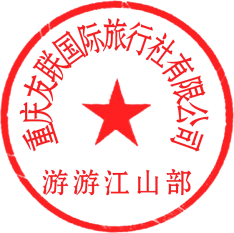 